Kenneth L. (Kip) Matthews II, Ph.D., DABR FAAPM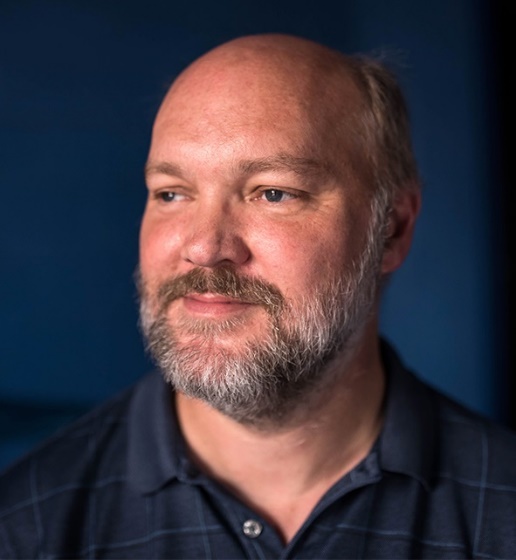 Kenneth “Kip” Matthews II earned his PhD in medical physics from The University of Chicago in 1997; he received certification in medical nuclear physics from the ABR in 2001. After working as a post-doctoral researcher, instructor, and nuclear medical physicist at Rush-Presbyterian-St. Luke’s Medical Center in Chicago, he joined Louisiana State University Baton Rouge in 2001.  He is currently a tenured associate professor of physics and deputy director of LSU’s graduate program in medical physics & health physics.  Dr. Matthews developed the imaging physics course sequence that is currently taught at LSU. At this time, he teaches courses in radiation detection & instrumentation and in radiation shielding design, the imaging components of our clinical physics rotations, and serves as course director for a physics review course for radiology residents at LSU Health Science Center New Orleans. At LSU, he has directly supervised 18 MS students and 2 PhD students, as well as served on the supervisory committees of 50 other graduate students. A primary research interest is development of application-specific radioisotope imaging systems, and also the use of nuclear medicine imaging in preclinical and non-medical research. More broadly, he actively participates in research projects that require expertise in radiation detection and measurement. Current and prior research projects include: Dept. of Defense-funded development of a medical radiology / tomography beamline at LSU’s synchrotron for radiobiology research and low-dose x-ray interferometry imaging; development of a rotating-gantry polychromatic x-ray tomography/interferometry instrument, funded by the Keck Foundation; and x-ray tomosynthesis imaging of the prostate. Dr. Matthews previously served as the chair of AAPM’s Summer Undergraduate Fellowship Program. He was elected Fellow of the AAPM in 2017. Dr. Matthews has served in the roles of President and Treasurer for the Southwest Chapter of AAPM. From 2019-2021, he was a Board member of the Society of Program Directors of Academic Medical Physics Programs. Dr. Matthews is also a member of the Society of Nuclear Medicine and the IEEE. He serves as a senior associate editor on the Board of Associate Editors for the Medical Physics journal.